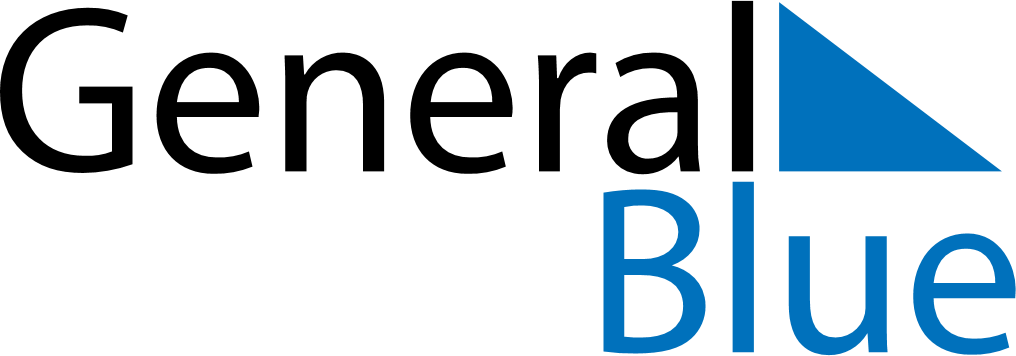 September 2022September 2022September 2022ArmeniaArmeniaSundayMondayTuesdayWednesdayThursdayFridaySaturday123Knowledge, Literacy and Education Day456789101112131415161718192021222324Independence Day252627282930